«Огонь очень опасен для людей… и для детей!»Победителем конкурса рисунков стала воспитанница МБДОУ № 51 «Радость» - Денисенко Анастасия (подготовительная группа № 5)Опубликовано admin в Сентябрь 27, 2014 - 22:15 Образование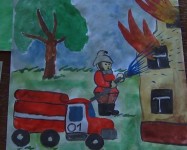 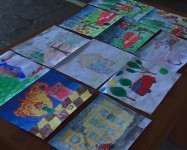 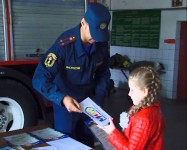 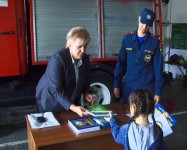 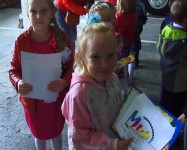 